Утвержденраспоряжением главы городского округа Лыткарино                                                                                                                     от «15» декабря 2022г. № 352-р      План контрольных мероприятий Администрации городского округа Лыткарино по осуществлению внутреннего муниципального финансового контроля в 2023 году 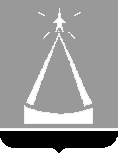 ГЛАВА  ГОРОДСКОГО  ОКРУГА  ЛЫТКАРИНО  МОСКОВСКОЙ  ОБЛАСТИРАСПОРЯЖЕНИЕ15.12.2022 № 352-рг.о. ЛыткариноОб утверждении Плана контрольных мероприятий  Администрации городского округа Лыткарино по осуществлению внутреннего муниципального финансового контроля в 2023 годуВ соответствии со статьей 269.2  Бюджетного кодекса Российской Федерации, частью 8 статьи 99 Федерального закона от 05.04.2013 № 44-ФЗ «О контрактной системе в сфере закупок товаров, работ, услуг для обеспечения государственных и муниципальных нужд»:       1. Утвердить  План контрольных мероприятий  Администрации городского округа Лыткарино по осуществлению внутреннего муниципального финансового контроля в 2023 году (прилагается). 2. Начальнику сектора муниципального контроля отдела экономики и перспективного развития Администрации городского округа Лыткарино Е.М. Дерябиной обеспечить размещение настоящего распоряжения на официальном сайте городского округа Лыткарино в сети Интернет.3. Разместить      в      установленном      порядке   План контрольных мероприятий  Администрации городского округа Лыткарино по осуществлению внутреннего муниципального финансового контроля в 2023 году в Единой информационной системе в сфере закупок.4. Контроль за исполнением настоящего распоряжения возложить на заместителя Главы Администрации городского округа Лыткарино              Е.В. Бразгину. К.А. Кравцов№Объекты контроляТема контрольного мероприятияПериод (дата) начала проведения контрольного мероприятияПроверяемый период1Муниципальное учреждение «Дворец культуры «Мир»»- проверка соблюдения законодательства Российской Федерации и иных правовых актов о контрактной системе в сфере закупок товаров, работ, услуг для обеспечения государственных и муниципальных нужд в отношении отдельных закупок для обеспечения муниципальных нужд;- проверка достоверности отчета о реализации муниципальной программы, отчета об исполнении муниципального задания и отчета о достижении показателей результативности.февраль2022 год выборочно2Муниципальное учреждение «Дом культуры «Центр молодежи»- проверка соблюдения законодательства Российской Федерации и иных правовых актов о контрактной системе в сфере закупок товаров, работ, услуг для обеспечения государственных и муниципальных нужд в отношении отдельных закупок для обеспечения муниципальных нужд;- проверка достоверности отчета о реализации муниципальной программы, отчета об исполнении муниципального задания и отчета о достижении показателей результативности.февраль2022 год выборочно3Муниципальное дошкольное образовательное учреждение - детский сад № 9 «Ёлочка» комбинированного вида- проверка соблюдения законодательства Российской Федерации и иных правовых актов о контрактной системе в сфере закупок товаров, работ, услуг для обеспечения государственных и муниципальных нужд в отношении отдельных закупок для обеспечения муниципальных нужд;- проверка достоверности отчета о реализации муниципальной программы, отчета об исполнении муниципального задания и отчета о достижении показателей результативности.март2022 год выборочно4Муниципальное дошкольное образовательное учреждение - детский сад № 19 «Березка» комбинированного вида- проверка соблюдения законодательства Российской Федерации и иных правовых актов о контрактной системе в сфере закупок товаров, работ, услуг для обеспечения государственных и муниципальных нужд в отношении отдельных закупок для обеспечения муниципальных нужд;- проверка достоверности отчета о реализации муниципальной программы, отчета об исполнении муниципального задания и отчета о достижении показателей результативности.март2022 год выборочно5Управление образования города Лыткарино Московской области - проверка соблюдения законодательства Российской Федерации и иных правовых актов о контрактной системе в сфере закупок товаров, работ, услуг для обеспечения государственных и муниципальных нужд в отношении отдельных закупок для обеспечения муниципальных нужд;- проверка осуществления расходов на обеспечение выполнения функций казенного учреждения и их отражения в бюджетном учете и отчетности.апрель2022 год выборочно6Муниципальное учреждение «Централизованная бухгалтерия»- проверка соблюдения законодательства Российской Федерации и иных правовых актов о контрактной системе в сфере закупок товаров, работ, услуг для обеспечения государственных и муниципальных нужд в отношении отдельных закупок для обеспечения муниципальных нужд;- - проверка достоверности отчета о реализации муниципальной программы, отчета об исполнении муниципального задания и отчета о достижении показателей результативности.апрель2022 год выборочно7Муниципальное бюджетное учреждение «Лесопарк-Лыткарино»- проверка соблюдения законодательства Российской Федерации и иных правовых актов о контрактной системе в сфере закупок товаров, работ, услуг для обеспечения государственных и муниципальных нужд в отношении отдельных закупок для обеспечения муниципальных нужд;- - проверка достоверности отчета о реализации муниципальной программы, отчета об исполнении муниципального задания и отчета о достижении показателей результативности.май2022 год выборочно8Комитет по управлению имуществом г. Лыткарино- проверка соблюдения законодательства Российской Федерации и иных правовых актов о контрактной системе в сфере закупок товаров, работ, услуг для обеспечения государственных и муниципальных нужд в отношении отдельных закупок для обеспечения муниципальных нужд;- проверка осуществления расходов на обеспечение выполнения функций казенного учреждения и их отражения в бюджетном учете и отчетности.сентябрь2022 год выборочно9Муниципальное учреждение "Централизованная библиотечная система"- проверка соблюдения законодательства Российской Федерации и иных правовых актов о контрактной системе в сфере закупок товаров, работ, услуг для обеспечения государственных и муниципальных нужд в отношении отдельных закупок для обеспечения муниципальных нужд;- проверка достоверности отчета о реализации муниципальной программы, отчета об исполнении муниципального задания и отчета о достижении показателей результативности.сентябрь2022 год выборочно10Муниципальное учреждение «Лыткаринский историко-краеведческий музей»- проверка соблюдения законодательства Российской Федерации и иных правовых актов о контрактной системе в сфере закупок товаров, работ, услуг для обеспечения государственных и муниципальных нужд в отношении отдельных закупок для обеспечения муниципальных нужд;- - проверка достоверности отчета о реализации муниципальной программы, отчета об исполнении муниципального задания и отчета о достижении показателей результативности.октябрь2022 год выборочно11Муниципальное общеобразовательное учреждение средняя общеобразовательная школа № 2 - проверка соблюдения законодательства Российской Федерации и иных правовых актов о контрактной системе в сфере закупок товаров, работ, услуг для обеспечения государственных и муниципальных нужд в отношении отдельных закупок для обеспечения муниципальных нужд;- проверка достоверности отчета о реализации муниципальной программы, отчета об исполнении муниципального задания и отчета о достижении показателей результативности.октябрь2022 год выборочно12Муниципальное дошкольное образовательное учреждение - детский сад № 12 «Яблонька» комбинированного вида- проверка соблюдения законодательства Российской Федерации и иных правовых актов о контрактной системе в сфере закупок товаров, работ, услуг для обеспечения государственных и муниципальных нужд в отношении отдельных закупок для обеспечения муниципальных нужд;- - проверка достоверности отчета о реализации муниципальной программы, отчета об исполнении муниципального задания и отчета о достижении показателей результативности.ноябрь2022 год выборочно13Муниципальное дошкольное образовательное учреждение - детский сад № 24 «Кораблик» комбинированного вида- проверка соблюдения законодательства Российской Федерации и иных правовых актов о контрактной системе в сфере закупок товаров, работ, услуг для обеспечения государственных и муниципальных нужд в отношении отдельных закупок для обеспечения муниципальных нужд;- проверка достоверности отчета о реализации муниципальной программы, отчета об исполнении муниципального задания и отчета о достижении показателей результативности.ноябрь2022 год выборочно